MAATTABELGewricht			Schouder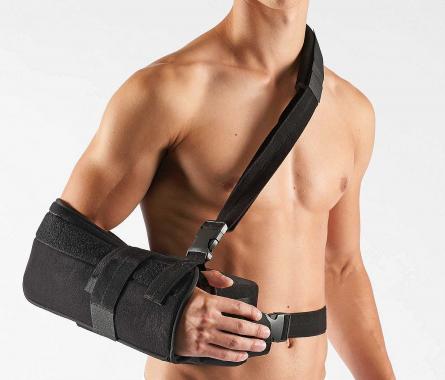 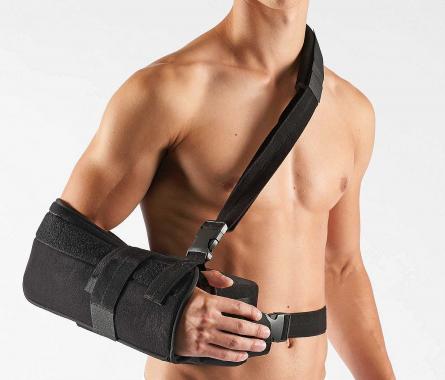 ProduktfotoProduktnaam			Schulterabduktionsorthese Maattabel			Universele zijde - Universele maat